Papírenský stroj – pracovní list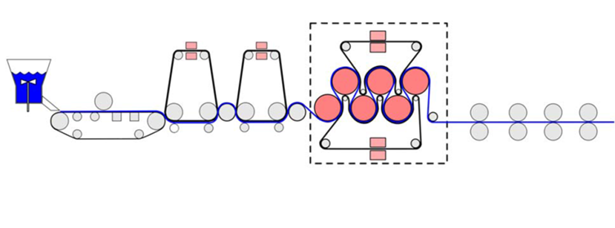 Popiš jednotlivé části papírenského stroje.Papírenský stroj je složité zařízení, na kterém se vodní suspenze přemění na papír. Dělí se na dvě části: mokrou část - ………………….………………….………………………………………………………………………………                              suchou část – ………………………………………………………………………………………………………..….….…..Co jsou gaučovací válce?.....................................................................................................................................Vyjmenuj používaná    klížidla: ………………………………………………………………………………………..……………………….…..…                   pojidla: …………………………………………………………………………………………………………………………	pigmenty: ……………………………………………………………………………………………………………………...…Kolik procent vody a kolik procent sušiny obsahuje papír v      sítové části:  H2O - …….………. sušina - ………..…….    lisové části:  H2O - …….………. sušina - ………..…….     sušící části:  H2O - …….………. sušina - ………..…….Co je kalandr? …………………………………………………………………………………………………………………………………………………….Vyjmenuj nejznámější výrobce papíru v České republice:Papírenský stroj – pracovní listPopiš jednotlivé části papírenského stroje.Papírenský stroj je složité zařízení, na kterém se vodní suspenze přemění na papír. Dělí se na dvě části: mokrou část – ……………………………………………………………………………………………………………………                              suchou část – ………………………………………………………………………………………………………..….….…..Co jsou gaučovací válce?.....................................................................................................................................Vyjmenuj používaná    klížidla: ………………………………………………………………………………………..……………………….…..…                   pojidla: …………………………………………………………………………………………………………………………	pigmenty: ……………………………………………………………………………………………………………………...…Kolik procent vody a kolik procent sušiny obsahuje papír v      sítové části:  H2O - …….………. sušina - ………..…….    lisové části:  H2O - …….………. sušina - ………..…….     sušící části:  H2O - …….………. sušina - ………..…….Co je kalandr? …………………………………………………………………………………………………………………………………………………….Vyjmenuj nejznámější výrobce papíru v České republice: